Dokumenttyp: Uppdragsbeskrivning Tränare Innebandy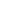 Informationsnivå: StyrelseDatum:	2019-03-02Alla förtroendevalda skall följa Braås GoIFs stadgar och efter bästa förmåga bidra till klubbens fortlevnad och expansion. Lägga upp/planera träningarNärvarorapporteringTa ut laget som ska spelaBehandla alla lika och med värdighetLeda laget i matcherVara en förebild på träningar och matcherVara en kompisInge trygghetUtveckla individerSe alla individerFörsöka få barnen att bli bra kompisarStötta allaGes möjlighet till vidare utbildningSätta tydliga regler och direktivNära samarbete med sin lagledarePlanera medverkan i eventuella cuperTillse att obehöriga ej får tillträde till sporthallenÅrsklocka:Januari Se uppdragsbeskrivningFebruari  Se uppdragsbeskrivningMars Se uppdragsbeskrivningMedverka på en gemensam avslutningPåbörja planering av nästkommande säsong AprilMajJuniJuliAugusti Uppstartsmöte med lagets ledareSeptember  Se uppdragsbeskrivningOktober  Se uppdragsbeskrivningNovember   Se uppdragsbeskrivningDecember  Se uppdragsbeskrivningTid;8 h per vecka seriespel2 h per vecka träningsgrupp